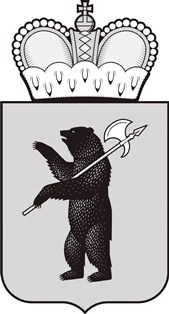 ДЕПАРТАМЕНТ ОБРАЗОВАНИЯЯРОСЛАВСКОЙ ОБЛАСТИ ПРИКАЗот                        №  г. ЯрославльОб итогах регионального этапа Всероссийского профессионального конкурса «Воспитатель года России» 
в 2023 годуВ соответствии с постановлением Губернатора области от 20.04.2010 № 209 «Об учреждении премий Губернатора области для победителя и лауреатов регионального этапа Всероссийского профессионального конкурса «Воспитатель года России» и на основании решения жюри (протокол от 06.04.2023 № 2) ПРИКАЗЫВАЮ:Наградить победителя регионального этапа Всероссийского профессионального конкурса «Воспитатель года России» в 2023 году инструктора по физической культуре муниципального дошкольного образовательного учреждения «Детский сад № 140», г. Ярославль Никольскую Юлию Николаевну дипломом и денежной премией в сумме 100 000 рублей.Наградить дипломом следующих лауреатов регионального этапа Всероссийского профессионального конкурса «Воспитатель года России» 
в 2023 году и поощрить премией в сумме 25 000 рублей каждого:Отделу развития профессионального образования и дополнительного профессионального образования (А.Н. Гудков) направить в управление массовых коммуникаций Правительства области результаты регионального этапа Всероссийского профессионального конкурса «Воспитатель года России» в 2023 году для опубликования в средствах массовой информации.Государственному автономному учреждению дополнительного профессионального образования Ярославской области «Институт развития образования» (А.В. Корнев) произвести расходы в сумме 225 тысяч рублей на выплату премий лицам, указанным в пунктах 1, 2 за счет средств субсидии на финансовое обеспечение выполнения государственного задания на оказание государственных услуг (выполнение работ) на 2023 год.Контроль за исполнением приказа возложить на заместителя директора департамента - начальника отдела развития профессионального образования и дополнительного профессионального образования Гудкова А.Н.Приказ вступает в силу с момента его подписания.Директор департамента                                                        		И.В. ЛободаДидык Юлию Владимировну- учителя-логопеда муниципального дошкольного образовательного учреждения детского сада № 6, г. РыбинскИвановуЭльвиру Борисовну- учителя-логопеда Муниципального дошкольного образовательного учреждения детского сада № 5 «Радуга» Тутаевского муниципального районаКуракину Марию Павловну- учителя-дефектолога муниципального дошкольного образовательного учреждения детского сада № 114, г. Рыбинск КуренковуЕкатерину Павловну- воспитателя муниципального дошкольного образовательного учреждения «Детский сад № 228», г. ЯрославльНаумову Альбину Анатольевну- воспитателя муниципального дошкольного образовательного учреждения «Детский сад «Солнышко», г. Переславль-Залесский